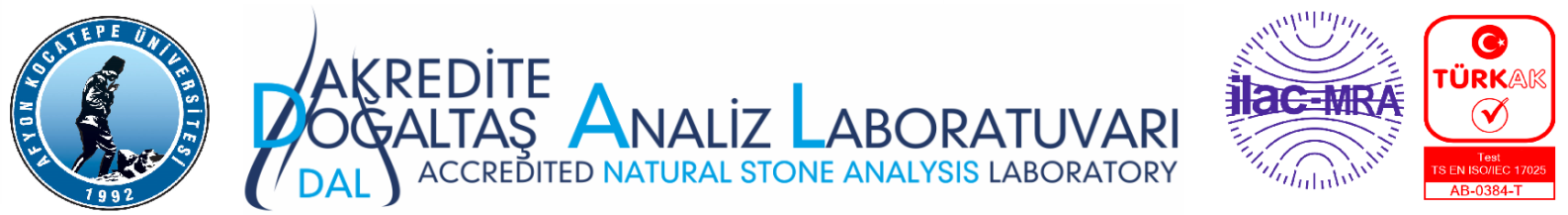 Revizyon No00Revizyon No00Revizyon Tarihi-Revizyon Tarihi-Revizyon Tarihi-Revizyon Tarihi-Revizyon Tarihi-Revizyon Tarihi-Revizyon Tarihi-Yayın Tarihi10.05.2019Yayın Tarihi10.05.2019Yayın Tarihi10.05.2019Yayın Tarihi10.05.2019Sayfa No01/01Sayfa No01/01Sayfa No01/01Sayfa No01/01DAL KYF 404-2 AGREGA ANALİZ TALEP FORMU                 DAL KYF 404-2 AGREGA ANALİZ TALEP FORMU                 DAL KYF 404-2 AGREGA ANALİZ TALEP FORMU                 DAL KYF 404-2 AGREGA ANALİZ TALEP FORMU                 DAL KYF 404-2 AGREGA ANALİZ TALEP FORMU                 DAL KYF 404-2 AGREGA ANALİZ TALEP FORMU                 DAL KYF 404-2 AGREGA ANALİZ TALEP FORMU                 DAL KYF 404-2 AGREGA ANALİZ TALEP FORMU                 DAL KYF 404-2 AGREGA ANALİZ TALEP FORMU                 DAL KYF 404-2 AGREGA ANALİZ TALEP FORMU                 DAL KYF 404-2 AGREGA ANALİZ TALEP FORMU                 DAL KYF 404-2 AGREGA ANALİZ TALEP FORMU                 DAL KYF 404-2 AGREGA ANALİZ TALEP FORMU                 DAL KYF 404-2 AGREGA ANALİZ TALEP FORMU                 DAL KYF 404-2 AGREGA ANALİZ TALEP FORMU                 DAL KYF 404-2 AGREGA ANALİZ TALEP FORMU                 DAL KYF 404-2 AGREGA ANALİZ TALEP FORMU                 Adı Soyadı: Adı Soyadı: Adı Soyadı: Adı Soyadı: Adı Soyadı: Şirket Adı: Şirket Adı: Şirket Adı: Şirket Adı: Şirket Adı: Şirket Adı: Şirket Adı: Telefon:  E-mail: Faks: Telefon:  E-mail: Faks: Telefon:  E-mail: Faks: Telefon:  E-mail: Faks: Telefon:  E-mail: Faks: Adres: Adres: Adres: Adres: Adres: Fatura Adresi: Vergi Dairesi / No:Fatura Adresi: Vergi Dairesi / No:Fatura Adresi: Vergi Dairesi / No:Fatura Adresi: Vergi Dairesi / No:Fatura Adresi: Vergi Dairesi / No:Fatura Adresi: Vergi Dairesi / No:Fatura Adresi: Vergi Dairesi / No:İmza: Tarih:(Altta beyan edilen şartları kabul ediyorum)İmza: Tarih:(Altta beyan edilen şartları kabul ediyorum)İmza: Tarih:(Altta beyan edilen şartları kabul ediyorum)İmza: Tarih:(Altta beyan edilen şartları kabul ediyorum)İmza: Tarih:(Altta beyan edilen şartları kabul ediyorum)TEST/ANALİZTEST/ANALİZTEST/ANALİZTEST/ANALİZTEST/ANALİZTEST/ANALİZTEST/ANALİZTEST/ANALİZTEST/ANALİZTEST/ANALİZTEST/ANALİZTEST/ANALİZTEST/ANALİZTEST/ANALİZTEST/ANALİZTEST/ANALİZTEST/ANALİZAdıAdıAdıAdıAdıAdıNumune  Numune  Numune  Numune  Numune  StandardıStandardıStandardıücretiKDV Hariç(TL)ücretiKDV Hariç(TL)Süresi (Gün)AdıAdıAdıAdıAdıAdıBoyutu (mm)Boyutu (mm)Miktarı (Kg)Miktarı (Kg)Miktarı (Kg)StandardıStandardıStandardıücretiKDV Hariç(TL)ücretiKDV Hariç(TL)Süresi (Gün)Aşınma Direncinin Tayini (Mikro-Deval) Aşınma Direncinin Tayini (Mikro-Deval) Aşınma Direncinin Tayini (Mikro-Deval) Aşınma Direncinin Tayini (Mikro-Deval) Aşınma Direncinin Tayini (Mikro-Deval) Aşınma Direncinin Tayini (Mikro-Deval) 10 – 14 10 – 14 10 10 10 TS EN 1097-1 TS EN 1097-1 TS EN 1097-1 2302303 Basitleştirilmiş Petrografik Tanımlama İçin İşlem ve Terminoloji Basitleştirilmiş Petrografik Tanımlama İçin İşlem ve Terminoloji Basitleştirilmiş Petrografik Tanımlama İçin İşlem ve Terminoloji Basitleştirilmiş Petrografik Tanımlama İçin İşlem ve Terminoloji Basitleştirilmiş Petrografik Tanımlama İçin İşlem ve Terminoloji Basitleştirilmiş Petrografik Tanımlama İçin İşlem ve Terminoloji 50 ≤ 50 ≤ 2 2 2 TS EN 932-3 ve Ek A1 TS EN 932-3 ve Ek A1 TS EN 932-3 ve Ek A1 2752755 Çivili Lastiklerden Kaynaklanan Aşınmaya Karşı Direnç-Nordik Deneyi Çivili Lastiklerden Kaynaklanan Aşınmaya Karşı Direnç-Nordik Deneyi Çivili Lastiklerden Kaynaklanan Aşınmaya Karşı Direnç-Nordik Deneyi Çivili Lastiklerden Kaynaklanan Aşınmaya Karşı Direnç-Nordik Deneyi Çivili Lastiklerden Kaynaklanan Aşınmaya Karşı Direnç-Nordik Deneyi Çivili Lastiklerden Kaynaklanan Aşınmaya Karşı Direnç-Nordik Deneyi 11,2 – 16 11,2 – 16 5 5 5 TS EN 1097-9 TS EN 1097-9 TS EN 1097-9 2902905 Dolgu (Filler) Tane Yoğunluğunun Tayini – Piknometre Yöntemi Dolgu (Filler) Tane Yoğunluğunun Tayini – Piknometre Yöntemi Dolgu (Filler) Tane Yoğunluğunun Tayini – Piknometre Yöntemi Dolgu (Filler) Tane Yoğunluğunun Tayini – Piknometre Yöntemi Dolgu (Filler) Tane Yoğunluğunun Tayini – Piknometre Yöntemi Dolgu (Filler) Tane Yoğunluğunun Tayini – Piknometre Yöntemi 0,063 0,063 5 5 5 TS EN 1097-7 TS EN 1097-7 TS EN 1097-7 1401403 Akış Katsayısının TayiniAkış Katsayısının TayiniAkış Katsayısının TayiniAkış Katsayısının TayiniAkış Katsayısının TayiniAkış Katsayısının Tayini4 – 20 4 – 20 303030TS EN 933-6TS EN 933-6TS EN 933-62502503Kayaçların Suya Dayanıklılık Özelliklerinin TayiniKayaçların Suya Dayanıklılık Özelliklerinin TayiniKayaçların Suya Dayanıklılık Özelliklerinin TayiniKayaçların Suya Dayanıklılık Özelliklerinin TayiniKayaçların Suya Dayanıklılık Özelliklerinin TayiniKayaçların Suya Dayanıklılık Özelliklerinin Tayini+60+60333TS 8543TS 8543TS 85432002003Gevşek Yığın Yoğunluğunun ve Boşluk Hacminin Tayini Gevşek Yığın Yoğunluğunun ve Boşluk Hacminin Tayini Gevşek Yığın Yoğunluğunun ve Boşluk Hacminin Tayini Gevşek Yığın Yoğunluğunun ve Boşluk Hacminin Tayini Gevşek Yığın Yoğunluğunun ve Boşluk Hacminin Tayini Gevşek Yığın Yoğunluğunun ve Boşluk Hacminin Tayini -63 -63 50 50 50 TS EN 1097-3 (Ek-A Hariç) TS EN 1097-3 (Ek-A Hariç) TS EN 1097-3 (Ek-A Hariç) 1151153 Hava Dolaşımlı Etüvde Kurutma İle Su İçeriğinin Tayini Hava Dolaşımlı Etüvde Kurutma İle Su İçeriğinin Tayini Hava Dolaşımlı Etüvde Kurutma İle Su İçeriğinin Tayini Hava Dolaşımlı Etüvde Kurutma İle Su İçeriğinin Tayini Hava Dolaşımlı Etüvde Kurutma İle Su İçeriğinin Tayini Hava Dolaşımlı Etüvde Kurutma İle Su İçeriğinin Tayini -4 -4 10 10 10 TS EN 1097-5 TS EN 1097-5 TS EN 1097-5 1151155 İnce Malzemenin Değerlendirilmesi – Kum Eşdeğeri Tayini (Ölçülü Silindir Yöntemi ile) İnce Malzemenin Değerlendirilmesi – Kum Eşdeğeri Tayini (Ölçülü Silindir Yöntemi ile) İnce Malzemenin Değerlendirilmesi – Kum Eşdeğeri Tayini (Ölçülü Silindir Yöntemi ile) İnce Malzemenin Değerlendirilmesi – Kum Eşdeğeri Tayini (Ölçülü Silindir Yöntemi ile) İnce Malzemenin Değerlendirilmesi – Kum Eşdeğeri Tayini (Ölçülü Silindir Yöntemi ile) İnce Malzemenin Değerlendirilmesi – Kum Eşdeğeri Tayini (Ölçülü Silindir Yöntemi ile) 0 – 2 0 – 2 2 2 2 TS EN 933-8: 2012 + A1 TS EN 933-8: 2012 + A1 TS EN 933-8: 2012 + A1 1701703 İnce Malzemenin Değerlendirilmesi – Metilen Mavisi Deneyi İnce Malzemenin Değerlendirilmesi – Metilen Mavisi Deneyi İnce Malzemenin Değerlendirilmesi – Metilen Mavisi Deneyi İnce Malzemenin Değerlendirilmesi – Metilen Mavisi Deneyi İnce Malzemenin Değerlendirilmesi – Metilen Mavisi Deneyi İnce Malzemenin Değerlendirilmesi – Metilen Mavisi Deneyi 0 – 2 0 – 2 2 2 2 TS EN 933-9 + A1 TS EN 933-9 + A1 TS EN 933-9 + A1 2302303 Parçalanmaya Karşı Direncin Tayini (Los Angeles Deneyi) (500 devir) Parçalanmaya Karşı Direncin Tayini (Los Angeles Deneyi) (500 devir) Parçalanmaya Karşı Direncin Tayini (Los Angeles Deneyi) (500 devir) Parçalanmaya Karşı Direncin Tayini (Los Angeles Deneyi) (500 devir) Parçalanmaya Karşı Direncin Tayini (Los Angeles Deneyi) (500 devir) Parçalanmaya Karşı Direncin Tayini (Los Angeles Deneyi) (500 devir) 10 – 14 10 – 14 30 30 30 TS EN 1097-2 TS EN 1097-2 TS EN 1097-2 1151155 Organik Madde Tayini Organik Madde Tayini Organik Madde Tayini Organik Madde Tayini Organik Madde Tayini Organik Madde Tayini -4 -4 2 2 2 TS EN 1744-1 TS EN 1744-1 TS EN 1744-1 1151153 Tane Büyüklüğü Dağılımı Tayini – Eleme Yöntemi Tane Büyüklüğü Dağılımı Tayini – Eleme Yöntemi Tane Büyüklüğü Dağılımı Tayini – Eleme Yöntemi Tane Büyüklüğü Dağılımı Tayini – Eleme Yöntemi Tane Büyüklüğü Dağılımı Tayini – Eleme Yöntemi Tane Büyüklüğü Dağılımı Tayini – Eleme Yöntemi -125 -125 40 40 40 TS EN 933-1 TS EN 933-1 TS EN 933-1 1701703 Tane Şekli Tayini – Şekil Endeksi Tane Şekli Tayini – Şekil Endeksi Tane Şekli Tayini – Şekil Endeksi Tane Şekli Tayini – Şekil Endeksi Tane Şekli Tayini – Şekil Endeksi Tane Şekli Tayini – Şekil Endeksi 4 – 63 4 – 63 25 25 25 TS EN 933-4 TS EN 933-4 TS EN 933-4 1151155 Tane Şekli Tayini – Yassılık Endeksi Tane Şekli Tayini – Yassılık Endeksi Tane Şekli Tayini – Yassılık Endeksi Tane Şekli Tayini – Yassılık Endeksi Tane Şekli Tayini – Yassılık Endeksi Tane Şekli Tayini – Yassılık Endeksi 4 – 100 4 – 100 303030TS EN 933-3 TS EN 933-3 TS EN 933-3 1701705 Tane Yoğunluğu ve Su Emme Oranının Belirlenmesi Tane Yoğunluğu ve Su Emme Oranının Belirlenmesi Tane Yoğunluğu ve Su Emme Oranının Belirlenmesi Tane Yoğunluğu ve Su Emme Oranının Belirlenmesi Tane Yoğunluğu ve Su Emme Oranının Belirlenmesi Tane Yoğunluğu ve Su Emme Oranının Belirlenmesi 40 – 63 40 – 63 5 5 5 TS EN 1097-6 Ek B TS EN 1097-6 Ek B TS EN 1097-6 Ek B 1151155 Agregaların Potansiyel Alkali Reaktivitesinin Tayini (Harç Çubuğu Yöntemi)Agregaların Potansiyel Alkali Reaktivitesinin Tayini (Harç Çubuğu Yöntemi)Agregaların Potansiyel Alkali Reaktivitesinin Tayini (Harç Çubuğu Yöntemi)Agregaların Potansiyel Alkali Reaktivitesinin Tayini (Harç Çubuğu Yöntemi)Agregaların Potansiyel Alkali Reaktivitesinin Tayini (Harç Çubuğu Yöntemi)Agregaların Potansiyel Alkali Reaktivitesinin Tayini (Harç Çubuğu Yöntemi)0,150 – 4,75 0,150 – 4,75 353535TS 13516TS 13516TS 135162000200025Magnezyum Sülfat DeneyiMagnezyum Sülfat DeneyiMagnezyum Sülfat DeneyiMagnezyum Sülfat DeneyiMagnezyum Sülfat DeneyiMagnezyum Sülfat Deneyi14 – 10 14 – 10 555TS EN 1367-2TS EN 1367-2TS EN 1367-240040010Akış Katsayısının TayiniAkış Katsayısının TayiniAkış Katsayısının TayiniAkış Katsayısının TayiniAkış Katsayısının TayiniAkış Katsayısının Tayini4 – 20 4 – 20 30 30 30 TS EN 933-6TS EN 933-6TS EN 933-62502503Çivili Lastiklerden Kaynaklanan Aşınmaya Karşı Direnç-Nordik DeneyiÇivili Lastiklerden Kaynaklanan Aşınmaya Karşı Direnç-Nordik DeneyiÇivili Lastiklerden Kaynaklanan Aşınmaya Karşı Direnç-Nordik DeneyiÇivili Lastiklerden Kaynaklanan Aşınmaya Karşı Direnç-Nordik DeneyiÇivili Lastiklerden Kaynaklanan Aşınmaya Karşı Direnç-Nordik DeneyiÇivili Lastiklerden Kaynaklanan Aşınmaya Karşı Direnç-Nordik Deneyi11,2 – 1611,2 – 16555TS EN 1097-9TS EN 1097-9TS EN 1097-92902905Donma ve Çözülmeye Karşı Direncin TayiniDonma ve Çözülmeye Karşı Direncin TayiniDonma ve Çözülmeye Karşı Direncin TayiniDonma ve Çözülmeye Karşı Direncin TayiniDonma ve Çözülmeye Karşı Direncin TayiniDonma ve Çözülmeye Karşı Direncin Tayini4 – 63 4 – 63 151515TS EN 1367-1TS EN 1367-1TS EN 1367-146046018Kayaçların Suya Dayanıklılık Özelliklerinin TayiniKayaçların Suya Dayanıklılık Özelliklerinin TayiniKayaçların Suya Dayanıklılık Özelliklerinin TayiniKayaçların Suya Dayanıklılık Özelliklerinin TayiniKayaçların Suya Dayanıklılık Özelliklerinin TayiniKayaçların Suya Dayanıklılık Özelliklerinin Tayini40 – 60g 40 – 60g 10 adet10 adet10 adetTS 8543TS 8543TS 85432002003Kimyasal analizKimyasal analizKimyasal analizKimyasal analizKimyasal analizKimyasal analiz-----TS EN 15309TS EN 15309TS EN 153091901902Numune Hazırlama (10 Test İçin)Numune Hazırlama (10 Test İçin)Numune Hazırlama (10 Test İçin)Numune Hazırlama (10 Test İçin)Numune Hazırlama (10 Test İçin)Numune Hazırlama (10 Test İçin)--------10501050-RaporlamaRaporlamaRaporlamaRaporlamaRaporlamaRaporlama--------5050-RAPORDA İLAVE TALEPLER       Yorum        Ölçüm BelirsizliğiRAPORDA İLAVE TALEPLER       Yorum        Ölçüm BelirsizliğiRAPORDA İLAVE TALEPLER       Yorum        Ölçüm BelirsizliğiRAPORDA İLAVE TALEPLER       Yorum        Ölçüm BelirsizliğiNUMUNENİN TANIMI(Ticari Ad, Ruhsat No, Cinsi, Tür vb.)NUMUNENİN TANIMI(Ticari Ad, Ruhsat No, Cinsi, Tür vb.)NUMUNENİN TANIMI(Ticari Ad, Ruhsat No, Cinsi, Tür vb.)NUMUNENİN TANIMI(Ticari Ad, Ruhsat No, Cinsi, Tür vb.)NUMUNENİN TANIMI(Ticari Ad, Ruhsat No, Cinsi, Tür vb.)NUMUNENİN TANIMI(Ticari Ad, Ruhsat No, Cinsi, Tür vb.)NUMUNENİN TANIMI(Ticari Ad, Ruhsat No, Cinsi, Tür vb.)NUMUNE TESLİM ŞEKLİ       Kargo           Posta                 EldenNUMUNE TESLİM ŞEKLİ       Kargo           Posta                 EldenNUMUNE TESLİM ŞEKLİ       Kargo           Posta                 EldenNUMUNE TESLİM ŞEKLİ       Kargo           Posta                 EldenNUMUNE TESLİM ŞEKLİ       Kargo           Posta                 EldenNUMUNE TESLİM ŞEKLİ       Kargo           Posta                 EldenTalep NoTalep Kabul TarihiTalep Kabul TarihiTest/Analiz Başlama TarihiTest/Analiz Başlama TarihiTest/Analiz Başlama TarihiTest/Analiz Başlama TarihiTahmini Bitiş TarihiTahmini Bitiş TarihiTahmini Bitiş TarihiTahmini Bitiş TarihiTest/Analiz Talebini Kabul Eden (Kalite Sorumlusu)Test/Analiz Talebini Kabul Eden (Kalite Sorumlusu)Test/Analiz Talebini Kabul Eden (Kalite Sorumlusu)Test/Analiz Talebini Kabul Eden (Kalite Sorumlusu)Test/Analiz Talebini Kabul Eden (Kalite Sorumlusu)Test/Analiz Talebini Kabul Eden (Kalite Sorumlusu)(Ad-Soyad)(İmza)(Ad-Soyad)(İmza)(Ad-Soyad)(İmza)(Ad-Soyad)(İmza)(Ad-Soyad)(İmza)(Ad-Soyad)(İmza)Açıklama: Açıklama: Açıklama: Açıklama: Açıklama: Açıklama: Açıklama: Açıklama: Açıklama: Açıklama: Açıklama: Açıklama: Açıklama: Açıklama: Açıklama: Açıklama: Açıklama: Numuneyi Teslim AlanAd Soyad: Tarih:                                        İmza:Numuneyi Teslim AlanAd Soyad: Tarih:                                        İmza:Numuneyi Teslim AlanAd Soyad: Tarih:                                        İmza:Numuneyi Teslim AlanAd Soyad: Tarih:                                        İmza:Numuneyi Teslim AlanAd Soyad: Tarih:                                        İmza:Numuneyi Teslim AlanAd Soyad: Tarih:                                        İmza:Numuneyi Teslim AlanAd Soyad: Tarih:                                        İmza:Numuneyi Teslim AlanAd Soyad: Tarih:                                        İmza:Numuneyi Teslim AlanAd Soyad: Tarih:                                        İmza:Numuneyi Teslim AlanAd Soyad: Tarih:                                        İmza:Toplam Ücret (TL)Toplam Ücret (TL)Toplam Ücret (TL)Toplam Ücret (TL)Toplam Ücret (TL)7705,007705,00Numuneyi Teslim AlanAd Soyad: Tarih:                                        İmza:Numuneyi Teslim AlanAd Soyad: Tarih:                                        İmza:Numuneyi Teslim AlanAd Soyad: Tarih:                                        İmza:Numuneyi Teslim AlanAd Soyad: Tarih:                                        İmza:Numuneyi Teslim AlanAd Soyad: Tarih:                                        İmza:Numuneyi Teslim AlanAd Soyad: Tarih:                                        İmza:Numuneyi Teslim AlanAd Soyad: Tarih:                                        İmza:Numuneyi Teslim AlanAd Soyad: Tarih:                                        İmza:Numuneyi Teslim AlanAd Soyad: Tarih:                                        İmza:Numuneyi Teslim AlanAd Soyad: Tarih:                                        İmza:KDV (%18)                                              KDV (%18)                                              KDV (%18)                                              KDV (%18)                                              KDV (%18)                                              1386,901386,90Numuneyi Teslim AlanAd Soyad: Tarih:                                        İmza:Numuneyi Teslim AlanAd Soyad: Tarih:                                        İmza:Numuneyi Teslim AlanAd Soyad: Tarih:                                        İmza:Numuneyi Teslim AlanAd Soyad: Tarih:                                        İmza:Numuneyi Teslim AlanAd Soyad: Tarih:                                        İmza:Numuneyi Teslim AlanAd Soyad: Tarih:                                        İmza:Numuneyi Teslim AlanAd Soyad: Tarih:                                        İmza:Numuneyi Teslim AlanAd Soyad: Tarih:                                        İmza:Numuneyi Teslim AlanAd Soyad: Tarih:                                        İmza:Numuneyi Teslim AlanAd Soyad: Tarih:                                        İmza:Genel Toplam Ücret (TL) Genel Toplam Ücret (TL) Genel Toplam Ücret (TL) Genel Toplam Ücret (TL) Genel Toplam Ücret (TL) 9091,909091,90Numuneyi Teslim AlanAd Soyad: Tarih:                                        İmza:Numuneyi Teslim AlanAd Soyad: Tarih:                                        İmza:Numuneyi Teslim AlanAd Soyad: Tarih:                                        İmza:Numuneyi Teslim AlanAd Soyad: Tarih:                                        İmza:Numuneyi Teslim AlanAd Soyad: Tarih:                                        İmza:Numuneyi Teslim AlanAd Soyad: Tarih:                                        İmza:Numuneyi Teslim AlanAd Soyad: Tarih:                                        İmza:Numuneyi Teslim AlanAd Soyad: Tarih:                                        İmza:Numuneyi Teslim AlanAd Soyad: Tarih:                                        İmza:Numuneyi Teslim AlanAd Soyad: Tarih:                                        İmza:EMİB İndirimi (%50) (TL)                              EMİB İndirimi (%50) (TL)                              EMİB İndirimi (%50) (TL)                              EMİB İndirimi (%50) (TL)                              EMİB İndirimi (%50) (TL)                              --Numuneyi Teslim AlanAd Soyad: Tarih:                                        İmza:Numuneyi Teslim AlanAd Soyad: Tarih:                                        İmza:Numuneyi Teslim AlanAd Soyad: Tarih:                                        İmza:Numuneyi Teslim AlanAd Soyad: Tarih:                                        İmza:Numuneyi Teslim AlanAd Soyad: Tarih:                                        İmza:Numuneyi Teslim AlanAd Soyad: Tarih:                                        İmza:Numuneyi Teslim AlanAd Soyad: Tarih:                                        İmza:Numuneyi Teslim AlanAd Soyad: Tarih:                                        İmza:Numuneyi Teslim AlanAd Soyad: Tarih:                                        İmza:Numuneyi Teslim AlanAd Soyad: Tarih:                                        İmza:İndirimli Toplam Ücret (TL)İndirimli Toplam Ücret (TL)İndirimli Toplam Ücret (TL)İndirimli Toplam Ücret (TL)İndirimli Toplam Ücret (TL)--